Partnership & Sponsorship Application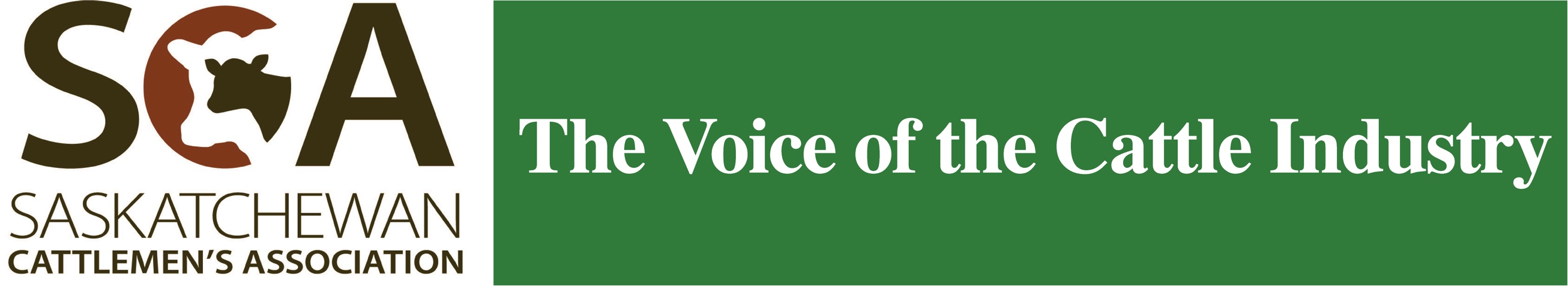 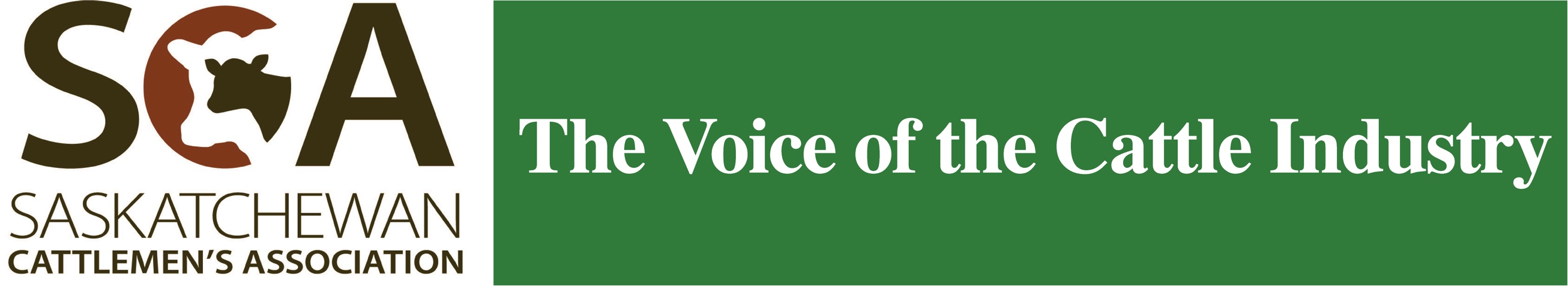 The mandate of the Saskatchewan Cattlemen’s Association is to promote and develop the Saskatchewan beef cattle industry. One way the SCA does this is by funding a variety of partnerships, programs and events including education, research and extension projects. Over the years SCA has funded conferences, workshops, field days, cook-offs, beef promotions, consumer and student education events and partnered with several organizations for the betterment of the industry. The SCA has two dates for submissions of requests for funding and project proposals, these are May 31st and December 1st. We encourage you to submit your applications as soon as possible as all proposals are reviewed on a case by case basis and may require a minimum of 90 days for approval. If your group is planning an event or program and wants financial or in kind support from the SCA please fill out the application form and return it by email to info@saskbeef.com, Fax: (306) 585-2334 or by mail to Saskatchewan Cattlemen’s Association, 102 – 2255 13th Ave. Regina, SK S4P 0V6Be sure to fill out the application completely and include summary of the program. Your summary should show how the partnership or program fits with the SCA goals, reaches consumers or will benefit cattle producers. how the money or support from SCA will be used. If there is a recognition component to the partnership please outline those benefits to SCA. Are there any other funding partners involved with the project? If you have additional supporting documents please include them.Priority will be given to programs aimed at one or more of our audiences such as producers, consumers, educators, students and the media. Please indicate which group your event is targeting. Also include a plan to promote the partnership including a sponsorship recognition plan. If you have supporting material for your event or organization please include it with your application.A condition of approval is a written report detailing the event and outcomes of the partnership submitted no more than 60 days after the event. Types of Events – the following are a few guidelines for submitting your applicationsSCA is interested in events and partnerships to provide value to producers through information or extension. Innovative production techniques, herd management, range health and industry leadership are all topics that are look upon favorably. Consumer events which help people understand the common cuts of beef found in the grocery store, how to prepare beef and answers their questions will be given a priority. Public “ag awareness” and education events with a focus on cattle production is also an opportunity to receive funding.Working TogetherEfforts to plan events involving more than one organization working together to build attendance will reflect well on applications for support. SCA is interested in ensuring the success of your program and encourages planners to work cooperatively to avoid organizing events which overlap in dates, locations or cover similar material. RecognitionPlease indicate in your summary you plan to promote your event and how you will be recognizing SCA’s funding. SCA Partnership & Sponsorship ApplicationName of Organization: Name of Organization: Date Project #(for internal use)Contact person: Contact person: Contact person: Contact person: Address: City: City: City: Province: Postal Code: Postal Code: Postal Code: Phone Number: Email: Email: Email: Name of EventAmount of Funding Requested from SCA:Amount of Funding Requested from SCA:Amount of Funding Requested from SCA:Date/Time of Event Location of EventLocation of EventLocation of EventSummary of event or sponsorship being requested – Please attach additional supporting material if available.Summary of event or sponsorship being requested – Please attach additional supporting material if available.Summary of event or sponsorship being requested – Please attach additional supporting material if available.Summary of event or sponsorship being requested – Please attach additional supporting material if available.